Toruń, 26.01.2023 roku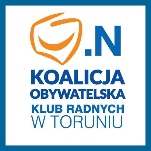 Michał Rzymyszkiewicz
Wiceprzewodniczący Rady Miasta ToruniaMichał Zaleski
Prezydent Miasta ToruniaSzanowny Panie Prezydencie, 	        Ze zdziwieniem przyjąłem informacje Mieszkańców, którzy zwrócili się do mnie w sprawie nocnego intensywnego oświetlania niefunkcjonującego jeszcze Parkingu Park&ride, którego budowa trwa przy ul. Olimpijskiej. W obliczu Pana decyzji o wyłączaniu części oświetlenia ulicznego ze względu na wysokie ceny prądu i chęć oszczędności sytuacja z łuną w rejonie Osiedla Na Skarpie jest niezrozumiała i dla mnie i dla Mieszkańców.      Uprzejmie proszę o wyjaśnienie tej sytuacji i podjęcie kroków zmierzających do racjonalizacji niezbędnego oświetlenia ze względów bezpieczeństwa itp.          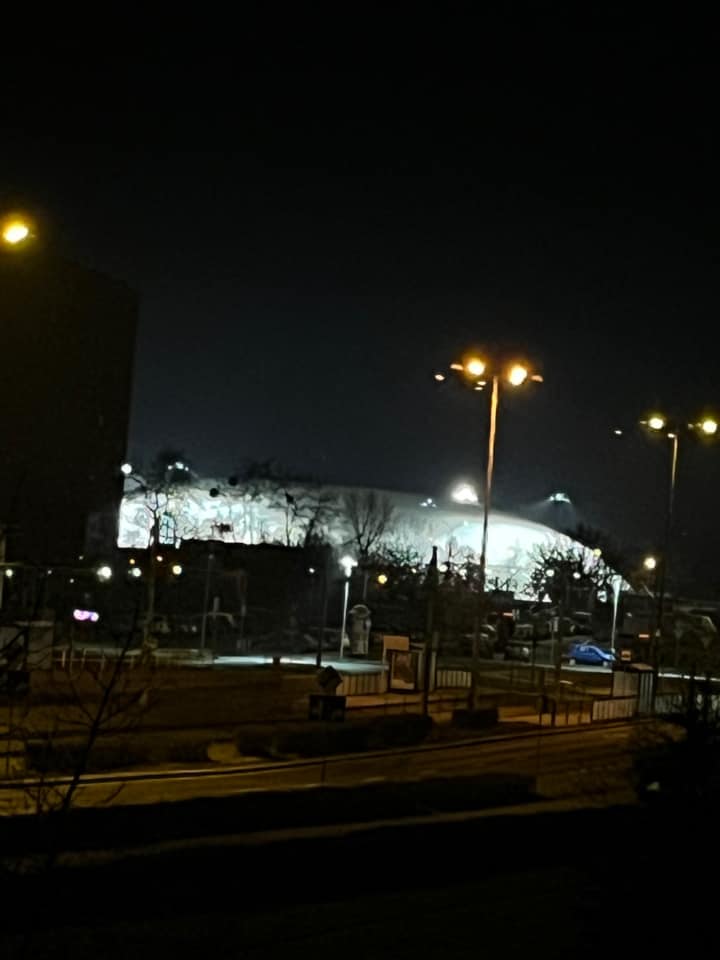 
                                                                                                    Z wyrazami szacunku